ПРОЕКТ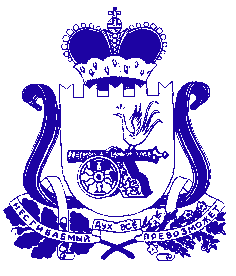 КРАСНИНСКАЯ РАЙОННАЯ ДУМАРЕШЕНИЕот _________ 2020г.								  № ______Об утвержденииПравил этики депутатаКраснинской районной Думы           В соответствии федеральным законом от 06.10.2003 № 131-ФЗ «ОБ общих принципах организации местного самоуправления в Российской Федерации» статьей 43 Регламента Краснинской районной Думы, Краснинская районная ДумаР Е Ш И Л А:1. Утвердить прилагаемые Правила этики депутата Краснинской районной Думы.            2.  Настоящее решение вступает в силу с момента подписания и подлежит размещению в информационно-коммуникационной сети Интернет на сайте Администрации муниципального образования «Краснинский район» Смоленской области.Председатель Краснинской районной Думы                                               И.В. ТимошенковУтверждены решением Краснинской районной Думыот ________2020г. №_____ПРАВИЛАЭТИКИ ДЕПУТАТА КРАСНИНСКОЙ РАЙОННОЙ ДУМЫПравила этики депутата Краснинской районной Думы (далее - Правила депутатской этики) в соответствии с федеральным законом от 06.10.2003 № 131-ФЗ «Об общих принципах организации местного самоуправления в Российской Федерации» и Регламентом Краснинской районной Думы устанавливают основные стандарты поведения депутата Краснинской районной Думы (далее - депутат) при осуществлении им своих полномочий.1. Общие положения1.1. Депутат осуществляет свою деятельность в соответствии с Конституцией Российской Федерации, федеральными законами, Законами Смоленской области, Регламентом Краснинской районной Думы, иными нормативными правовыми актами Краснинской районной  Думы, настоящими Правилами, а также общепринятыми нормами нравственности.1.2. Депутат при осуществлении депутатской деятельности призван:1) служить примером неукоснительного соблюдения закона и уважения к нему, способствовать реализации и защите признанных и гарантированных Конституцией Российской Федерации прав и свобод человека и гражданина, проявлять высокие нравственные качества;2) осуществлять полномочия добросовестно, на высоком профессиональном уровне;3) в равной мере сохраняя собственное достоинство, уважать достоинство других депутатов, должностных лиц и граждан, с которыми он вступает в отношения в связи с исполнением своих обязанностей;4) соблюдать установленные федеральными, областными законами и местными нормативно-правовыми актами ограничения для депутатов;5) соблюдать беспристрастность, исключающую возможность влияния на исполнение своих полномочий со стороны сторонних органов и организаций;6) воздерживаться от всякой деятельности и поступков, которые могут нанести ущерб личному авторитету, а также авторитету Краснинской районной  Думы.2. Правила депутатской этики на заседанияхКраснинской районной  Думы, комиссийКраснинской районной Думы2.1. Отношения между депутатами строятся на основе принципов равноправия и взаимного уважения.2.2. Каждый депутат содействует созданию в Краснинской районной Думе атмосферы доброжелательности, ответственности, взаимной поддержки и эффективного сотрудничества.2.3. Депутат должен руководствоваться принципами свободного коллективного обсуждения и решения вопросов, уважения к многообразию мнений, не допускать конфликтов, искать пути их преодоления.2.4. Депутат должен проявлять терпимость и уважение к чужому мнению. Депутат не может навязывать свою позицию посредством угроз, ультиматумов и иных подобных действий.2.5. Депутат обязан присутствовать на заседаниях Краснинской районной Думы, комиссий Краснинской районной Думы, членом которых он является. О невозможности присутствия на заседании Краснинской районной Думы, комиссии Краснинской районной Думы депутат должен заблаговременно уведомить об этом в порядке, установленном Регламентом Краснинской районной Думы. Депутат не должен опаздывать без уважительной причины на заседания Краснинской районной Думы, а также на заседания комиссий Краснинской районной Думы.2.6. Депутат обязан добросовестно выполнять поручения, данные ему Краснинской районной Думой, Председателем Краснинской районной Думы, комиссией Краснинской районной Думы, членом которых он является.2.7. Участвуя в заседаниях Краснинской районной Думы, заседаниях комиссий Краснинской районной Думы, депутат обязан соблюдать Регламент Краснинской Думы, дисциплину в зале заседаний, следовать установленному порядку работы, уважать председательствующего и всех присутствующих на заседании.Не допускаются индивидуальные и коллективные действия по прекращению заседания, кроме случаев принятия соответствующего решения голосованием, выступления без предоставления слова председательствующим, выступления не по повестке дня и не по существу вопроса повестки дня, выкрики, прерывания выступающих.2.8. Депутат, выступающий на заседании Краснинской районной Думы, не вправе нарушать правила этики - использовать ненормативную лексику, употреблять в своей речи грубые, оскорбительные выражения, наносящие ущерб чести и достоинству депутатов и других лиц, допускать необоснованные обвинения в чей-либо адрес, использовать заведомо ложную информацию, призывать к незаконным действиям.2.9. Депутаты должны уважительно обращаться друг к другу и ко всем лицам, присутствующим на заседании.3. Правила депутатской этики при работе с избирателями3.1. Депутат должен поддерживать связи с избирателями, рассматривать обращения избирателей, вести прием граждан.3.2. Депутат должен способствовать соблюдению и защите прав, свобод и законных интересов своих избирателей.3.3. При личном общении с избирателями депутат должен вести себя корректно, проявлять профессионализм и заинтересованность в решении поставленных задач.3.4. Информация, представляемая депутатом избирателям, должна быть полной, достоверной и объективной.4. Правила депутатской этики при взаимодействиис государственными органами, органами местногосамоуправления, их должностными лицами, средствамимассовой информации, организациями и гражданами4.1. Депутат не вправе использовать должностное положение в личных целях во взаимоотношениях с государственными органами, органами местного самоуправления, их должностными лицами, средствами массовой информации, организациями и гражданами.4.2. Депутат, за исключением Председателя и заместителя Председателя Краснинской районной Думы в период исполнения ими своих полномочий,  не вправе использовать бланк депутата Краснинской районной Думы без соответствующего решения Краснинской районной Думы для подготовки в рамках осуществления депутатской деятельности официальных запросов, обращений, писем и других документов, подписанных собственноручно.4.3. Депутат вправе использовать информацию, составляющую государственную и иную охраняемую законом тайну, ставшую известной ему в связи с исполнением своих полномочий, только в служебных целях в соответствии с законодательством.4.4. Депутат, не имеющий на то специальных полномочий, не вправе представлять Краснинскую районную Думу, делать от ее имени официальные заявления перед государственными органами, органами местного самоуправления, организациями, должностными лицами и гражданами, а также в средствах массовой информации.4.5. Депутат в своих выступлениях не вправе допускать высказывания, дискредитирующие деятельность Краснинской районной Думы, иных органов государственной власти, органов местного самоуправления. Выступления должны быть корректными и взвешенными.4.6. Депутат в публичных выступлениях и заявлениях, комментируя деятельность государственных органов, органов местного самоуправления, организаций, должностных лиц и граждан, обязан использовать только достоверные факты, не допускать высказываний, наносящих ущерб чести, достоинству и деловой репутации других лиц.5. Рассмотрение вопросов, связанных с нарушениемПравил депутатской этики5.1. Вопросы, связанные с нарушением депутатом Правил депутатской этики, рассматриваются на заседании Постоянной комиссии по законности, правопорядку и контролю органов местного самоуправления Краснинской районной Думы  (далее - Комиссия).5.2. Поводом для рассмотрения вопроса, связанного с нарушением Правил депутатской этики, является:письменное обращение депутата или группы депутатов;письменное обращение Председателя Краснинской районной Думы, его заместителя, председателя комиссии Краснинской районной Думы;письменное обращение гражданина (группы граждан), государственных органов, органов местного самоуправления, организации, должностного лица, а также факты, отраженные средствами массовой информации.Допускается объединение нескольких обращений о нарушении одним и тем же депутатом настоящих Правил в одно рассмотрение.5.3. Комиссия вправе применить к депутату, нарушившему Правила депутатской этики, следующие меры воздействия:сделать замечание депутату и предупредить его о недопустимости нарушения Правил депутатской этики;рекомендовать депутату принести публичные извинения на заседании Краснинской районной Думы, комиссии Краснинской районной Думы либо через средства массовой информации, если нарушение было допущено через них.5.4. Комиссия вправе внести вопрос, связанный с нарушением депутатом Правил депутатской этики, на рассмотрение Краснинской районной Думы.5.5. Краснинская районная Дума по результатам рассмотрения вопроса о нарушении депутатом Правил депутатской этики вправе применить в отношении депутата следующие меры воздействия:огласить на заседании Краснинской районной Думы факты нарушения депутатом Правил депутатской этики;сделать замечание депутату на заседании Краснинской районной Думы и предупредить его о недопустимости нарушения Правил депутатской этики;рекомендовать депутату, нарушившему Правила депутатской этики, принести публичные извинения на заседании Краснинской районной Думы, комиссии Краснинской районной Думы либо через средства массовой информации, если нарушение было допущено через них;иные меры воздействия в соответствии с Регламентом Краснинской районной  Думы.